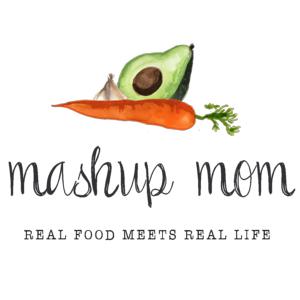 Dairy & refrigeratedTwo 9 oz packs Priano three cheese tortellini, $5.98 (Weds)
15 oz Emporium Selection whole milk ricotta, $2.29 (Mon)
8 oz block Happy farms cheddar, $2.09 (Thurs)
Emporium Selection shredded Parmesan, $2.49 (Mon, Tues, Weds)
2 Bake House Creations refrigerated pie crusts, $4.78 (Mon, Thurs)
Dozen Golden large eggs, $2.39 (Mon, Thurs)Frozen12 oz Season’s Choice steamable frozen broccoli florets, $.99 (Weds)GroceryClancy’s mesquite barbecue kettle chips, $1.89 (Fri)
Specially Selected French baguette, $1.79 (Sun)
Tuscan Garden restaurant style Italian salad dressing, $1.99 (Tues, Fri)
32 oz box Chef’s Cupboard chicken broth, $1.29 (Sun)Meat3 lb family pack boneless skinless chicken thighs, $6.87 (Sun, Tues)
32 oz Fremont Fish Market swai fillets (frozen), $8.99 (Fri)
Appleton Farms hot pork sausage roll, $2.49 (Thurs)Produce2 lbs green grapes, $2.98 (Mon, Thurs)
2 lbs carrots, $1.79 (Sun, Weds, Fri)
16 oz green beans, $1.79 (Tues)
8 oz white mushrooms, $1.89 (Tues)
2 bags 8 fresh spinach, $2.98 (Mon, Thurs)
Bag of garden salad, $1.79 (Weds)
3 lbs yellow onions, $2.09 (Sun, Mon, Weds, Thurs)
3 heads garlic, $1.49 (Sun, Mon, Weds, Thurs, Fri)
1.5 lb bag bite-sized yellow potatoes, $3.29 (Sun)
Celery, $1.69 (Sun, Weds)
5 Roma tomatoes, $.90 (Mon)
10 oz grape tomatoes, $1.99 (Weds)-----Total: $70.99*** Staple items you’ll need: Check for pantry staples, seasonings, & condiments that are used in this week’s recipes, but not included in the shopping list:Olive oil, butter, flour, sea salt, black pepper, thyme, smoked paprika, rosemary, bay leaves, crushed red pepper, oregano, basil** Note: You can often substitute something else and/or omit some of these items, depending on the recipe. Read through the recipes before shopping, to see where you may need to re-stock your own pantry staples.ALDI Meal Plan week of 3/19/23 – Find the recipes at MashupMom.comALDI Meal Plan week of 3/19/23 – Find the recipes at MashupMom.comSundayComforting chicken stew, baguetteMondaySpinach ricotta quiche, grapes, leftover stewTuesdayOlive Garden dressing sheet pan chicken dinner, leftover quicheWednesdayCheese tortellini with broccoli & tomatoes, side saladThursdaySausage, egg, & spinach hand pies, grapesFridayBBQ potato chip baked swai, garlic roasted carrotsSaturdayLeftovers, pizza night, carryout, mix it up!